Załącznik nr 5 do wewnętrznego systemu zapewnienia jakości kształcenia w PSW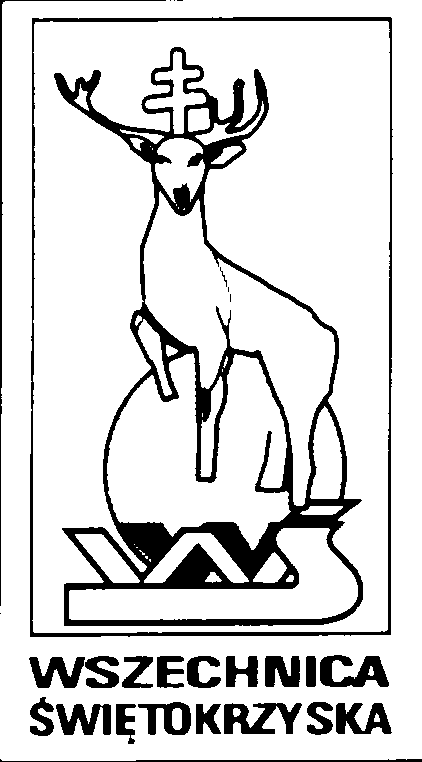 DATA .........................................................................ANKIETAdotycząca opinii absolwenta o jakości kształcenia i przydatności studiów do rynku pracyW związku z kończącym się tokiem kształcenia na studiach /pierwszego stopnia, studiów podyplomowych/ prosimy o wyrażenie opinii na temat zrealizowanych przez Państwa studiów oraz dokonania oceny ich przydatności na rynku pracy.1.   Proszę  podać  nazwę  kierunku  (specjalności)/nazwę  studiów  podyplomowych*,  na  którym  Pan(i)studiował(a).Kierunek: .................................................................................................................................................................. Specjalność: .............................................................................................................................................................. Nazwa studiów podyplomowych ………………………………………………………………………………….2.   Czy pracuje Pan(i) zawodowo?a)   tak	⁮b)  nie	⁮3.   Jeżeli TAK – czy wykonywany zawód jest zgodny ze specjalnością/z zakresem studiów podyplomowych*, na której Pan(i) studiował(a)?a)   tak	⁮b)  nie	⁮4.   Jeżeli Pan(i) pracuję prosimy wskazać – czy studiowanie na wybranej specjalności/wybranych studiach podyplomowych: (można wybrać więcej niż jedną odpowiedź)5.   Jeżeli  Pan(i)  nie  pracuje,  to  czy  uważa  Pan(i),  że  zdobyte  wykształcenie/kwalifikacje*    na studiach pierwszego stopnia, studiach podyplomowych*: (można wybrać więcej niż jedną odpowiedź)6.   Czy z dzisiejszej perspektywy uważa Pan(i), że wybrany(e) kierunek i specjalności/studia podyplomowe*były zgodne z Pana(i) zainteresowaniami?a)   tak	⁮b)  nie	⁮7.   Czy program studiów odpowiadał Pana(i) oczekiwaniom?8.   Jak Pan(i) ocenia ogólny poziom zajęć dydaktycznych?* właściwe podkreślić9.   Proszę  ocenić  stopień  opanowania  przez  Pana(ią)  poszczególnych  kompetencji  w  skali  od  1  do  5 (1 – najniższy, 5 – najwyższy) w zakresie:10. Jak Pan(i) ocenia dostępność informacji dla studentów/słuchaczy*  na uczelni?11. Jak   Pan(i)	ocenia   uczelniane   zasoby   biblioteczne   z   zakresu   studiowanego   kierunku/studiów podyplomowych*?12. Jak Pan(i) ocenia bazę materialną uczelni i warunki socjalno-bytowe zapewniane w trakcie studiów?13. Jak Pan(i) ocenia warunki stworzone w uczelni dla wspierania rozwoju intelektualnego, kulturalnego i sportowego?14. Czy zdaniem Pana(i) kończąc realizację studiów czuje się Pan(i) właściwie przygotowany(a) do pracy zawodowej odpowiadającej wybranej specjalności/wybranym studiom podyplomowym*?15. Czy wybrany przez Pana(ią) kierunek/zakres* studiów spełnił Pana(i) oczekiwania?a)   tak	⁮b)  nie	⁮     16. W związku z obowiązkiem badania losów absolwentów prosimy o podanie aktualnego adresu               emial……………………………………………………………………………………Jeżeli tak, to proszę podać trzy najważniejsze kryteria, które zdecydowały o takim wyborze studiów....................................................................................................................................................................................Uwagi i spostrzeżenia...................................................................................................................................................................................Dziękujemy za wypełnienie ankietya)tak⁮b)nie⁮c)nie mam zdania⁮a)bardzo wysoko⁮b)wysoko⁮c)średnio⁮d)nisko⁮e)nie mam zdania⁮a)bardzo wysoko⁮b)wysoko⁮c)średnio⁮d)nisko⁮e)nie mam zdania⁮a)bardzo wysoko⁮b)wysoko⁮c)średnio⁮d)nisko⁮e)nie mam zdania⁮